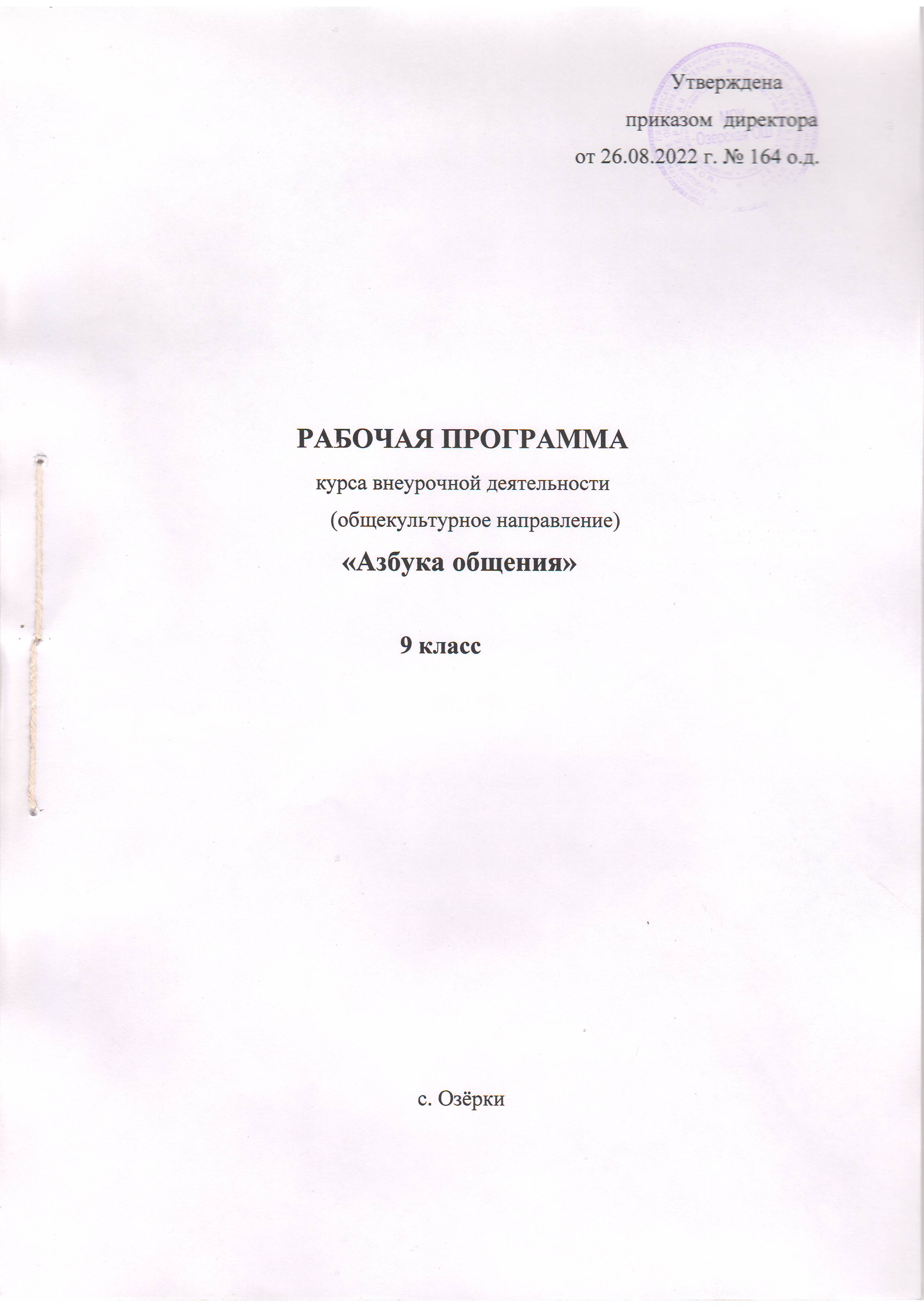 1.Планируемые результаты освоения курса внеурочной деятельностиВ ходе освоения курса у обучающихся будут сформированы следующие результаты:Личностные результаты:овладение начальными навыками адаптации в динамично развивающемся мире,развитие самостоятельности и личной ответственности за свои поступки, в том числе в инфор- мационной деятельности, на основе представлений о нравственных нормах, социальной справедли- вости и свободе;развитие этических чувств, доброжелательности и эмоционально-нравственной отзывчивости, понимания и сопереживания чувствам других людей и т.д.;Метапредметные результаты:овладение навыками коммуникации в соответствии с целями и задачами;осознанно строить речевое высказывание в соответствии с задачами коммуникации;овладение рефлексией и саморегуляцией;готовность слушать собеседника и вести диалог, готовность признавать возможность существова- ния различных точек зрения и права каждого иметь свою;излагать своё мнение и аргументировать свою точку зрения и оценку событий;соблюдать нормы информационной избирательности, этики и этикета; и т.д.;Азбука общения как предмет психологического цикла, помогает решению задач, которые ставятся новым стандартом при обучении русскому языку и литературному чтению.Безусловно, результаты изучения предмета «Азбука общения» достигаются учащимися постепенно, при освоении ими программы обучения в 9 классе.9-й классЛичностными результатами изучения курса «Азбука общения» является формирование сле- дующих умений:осознавать личностное, профессиональное, жизненное самоопределение;осознавать границы того, «что я знаю» и «что я не знаю», стремление преодоление разрыва между этими областями;оценивать усвояемое содержание исходя из социальных и личностных ценностей;знать основы гражданской идентичности личности;понимать мир профессий, их социальную значимость и содержание.Мета предметными результатами изучения курса «Азбука общения» является формирование следующих универсальных учебных действий:формулировать навыки противостояния групповому давлению;оценивать выполнение своей работы и работы всех, исходя из имеющихся критериев;осознавать необходимость защищать себя, свою жизненную позицию;реализовывать уверенное поведение;уметь устанавливать близкие отношения с другими людьми;принимать свою половую идентификацию;уметь выстраивать партнерские отношения с родителями;уметь планировать свое будущее;уметь планировать свое время;слушать собеседника, кратко излагать сказанное им в процессе обсуждения темы, проблемы.                 2.  Содержание курса внеурочной деятельности9-й класс (34 часа)Как быть личностью?Только вместе. Мое личное место. Неповторимость и индивидуальность.Мир эмоций.О пользе и вреде эмоций. Я умею выражать эмоции. Стресс в жизни.Принятие решения, нахождения компромисса.Конфликт и компромисс. С точки зрения других. Мозговой штурм.Как быть с обществом.Ответственность. Осознанные и неосознанные мотивы. Семейные истории. Идеальная семья.Круг моей жизни. Мой жизненный путь.Цель программы: развитие личности ребенка, в частности, его самосознания и рефлексив- ных способностей в тех пределах, которые определяются возрастными возможностями и требовани- ями психологической безопасности.Задачи:осмысление и интериоризация (присвоение) обучающимися системы ценностей:Ценность жизни и человека – осознание ответственности за себя и других людей, своего и их ду- шевного и физического здоровья; ответственность за сохранение природы как среды обитания.Ценность общения – понимание важности общения как значимой составляющей жизни общества, как одного из основополагающих элементов культуры.Ценность добра и истины – осознание себя как части мира, в котором люди соединены бесчислен- ными связями, основывается на признании постулатов нравственной жизни, выраженных в запове- дях мировых религий и некоторыми атеистами (например, поступай так, как ты бы хотел, чтобы по- ступали с тобой; не говори неправды; будь милосерден и т.д.).Ценность труда и творчества – признание труда как необходимой составляющей жизни человека, творчества как вершины, которая доступна любому человеку в своей области.Ценность семьи – понимание важности семьи в жизни человека, взаимопонимание и взаимопо- мощь своим родным; осознание своих корней; уважительное отношение к старшим, их опыту, нрав- ственным идеалам.Ценность социальной солидарности – обладание чувствами справедливости, милосердия, чести, достоинства по отношению к себе и к другим людям.Формы организации: уроки безопасности, беседы, викторины, часы общения, круглые столы, диспуты, спортивные игры, тематические творческие работы, акции, конкурсы, дни здоровья.Виды деятельности: познавательная, спортивно-оздоровительная, социальное творчество, художественное творчество.                       3.Тематическое планирование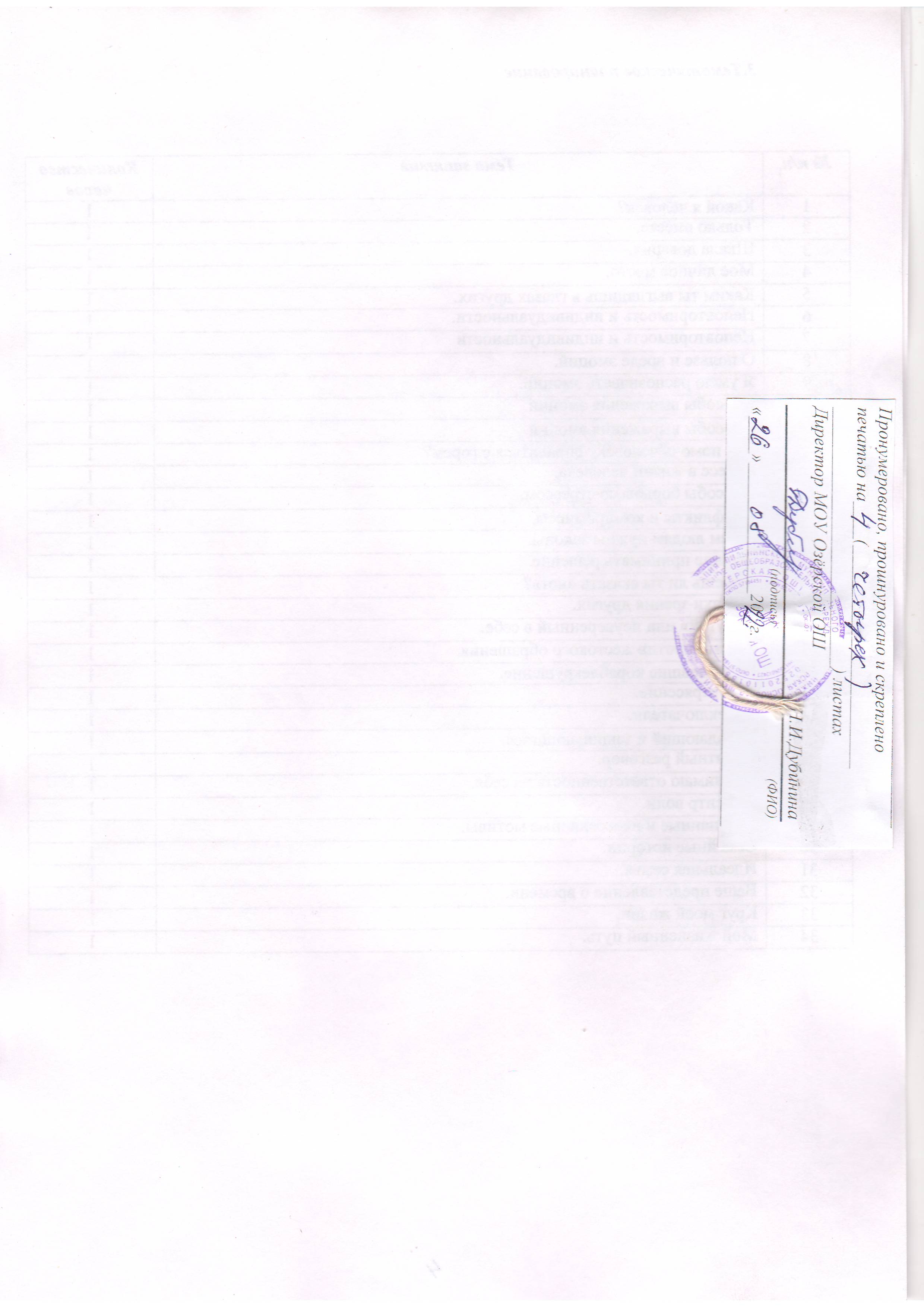 № п/пТема занятияКоличество часов1Какой я человек?12Только вместе.13Шкала доверия.14Мое личное место.15Каким ты выглядишь в глазах других.16Неповторимость и индивидуальности.17Неповторимость и индивидуальности18О пользе и вреде эмоций.19Я умею распознавать эмоции.110Способы выражения эмоций.111Способы выражения эмоций.112Как помочь человеку справиться с горем?113Стресс в жизни человека.114Способы борьбы со стрессом.115Конфликты и компромиссы.116Зачем людям нужны законы.117Умение принимать решение.118Умеешь ли ты сказать «нет»?119С точки зрения других.120«Крутой» или неуверенный в себе.121Защита против жестокого обращения.122Потерпевшие кораблекрушение.123Землетрясение.124Переключатели.125Нападающий и защищающийся.126Приятный разговор.127Принимаю ответственность на себя.128Я- центр воли.129Осознанные и неосознанные мотивы.130Семейные истории.131Идеальная семья.132Ваше представление о времени.133Круг моей жизни.134Мой жизненный путь.1